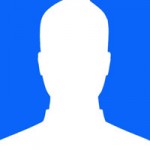 DATOS PERSONALESNombre y apellidos Fecha y lugar de nacimiento Dirección CP y Población Teléfonos, correo electrónico, perfil de Linkedin Carnet de conducir y vehículo propio OBJETIVO PROFESIONAL          Resumen de los beneficios que puede aportar a una empresa.FORMACIÓN ACADÉMICA(indicando fecha, y Universidad o Centro). De más reciente a más antiguo.FORMACIÓN COMPLEMENTARIA(indicando fecha, nombre del curso, academia, duración en horas) De más reciente a más antiguo.EXPERIENCIA LABORAL(indicando fecha, empresa, logros destacados, motivo de finalización) De más reciente a más antiguo.IDIOMAS(indicando nivel escrito y hablado). Titulación oficial, estancias en el extranjero, ..INFORMÁTICA(indicando nivel básico/usuario/avanzado) Programas utilizados.OTROS DATOS DE INTERÉS(hobbys, asociaciones, competencias o cualidades personales si son relevantes para el puesto)Fecha de actualización